ZAPYTANIE OFERTOWEZakup oraz dostawa: kubków Handy Pure z nadrukiem w opakowaniu jednostkowymOkreślenie przedmiotu zamówienia:Pojemność: 300/310 mlWysokość: 85 mmŚrednica: 90 mmMateriał: ceramikaRodzaj znakowania: nadruk bezpośredni lub kalkaKolor zewnętrzny matowy: białyKolor wewnętrzny błyszczący: dwa rodzaje- żółty i niebieskiMożliwość mycia w zmywarce: takMożliwość używania w kuchence mikrofalowej: takOpakowanie jednostkowe: kartonik z okienkiemOpakowanie zbiorczeZnakowanie: druk od ucha do ucha, fullcolorTransport uwzględniony w cenie.Wycena dla: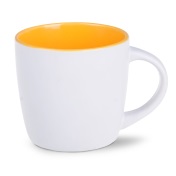 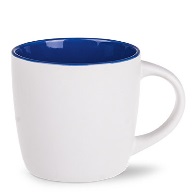 Proszę przysłać zdjęcie poglądowe oferowanego produktu.KRYTERIUM WYBORU: Najkorzystniejsza cena na poszczególny produkt spośród złożonych ofert.Zamawiający (dane do faktury): Powiat Ostrowski Al. Powstańców Wielkopolskich 16, 63-400 Ostrów Wielkopolski, NIP 622-239-11-68.Termin przesyłania ofert: do 26.11.2021 r. do godziny 11.00Osoba do kontaktu: Zuzanna Jerzyk, tel. 62 73 78 476 , promocja@powiat-ostrowski.plWarunki płatności: przelew termin 14 dni od daty wpływu faktury wraz z towarem do Zamawiającego. Zamawiającego. Projekt przed realizacją powinien uzyskać akceptację Zamawiającego. Zuzanna Jerzyk promocja@powiat-ostrowski.pltel. 62 737 84 761.500 szt.2. 600 szt.3. 700 szt.4. 800 szt.